Free ConferenceFriday, October 25, 2019  | #CanInnovate19 |  9:00am – 5:00pmDesigned for California Community College faculty and staff, featuring showcases of effective practices in Canvas.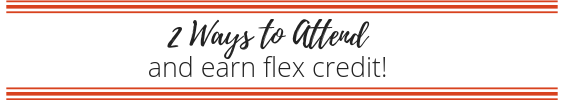 Join Your Peers in Our Group Viewing Room -  _______We will be streaming sessions throughout the day. Food and fun activities will be provided.Attend Online (from anywhere)Can’t make it to campus? No problem! Just register online for the sessions you’re interested in attending. You will receive a participation link for each session via email, as well as a verification email for each session you attend. Use that verification to earn flex credit!Please contact ______________________ at ___________ for more information about the group viewing room.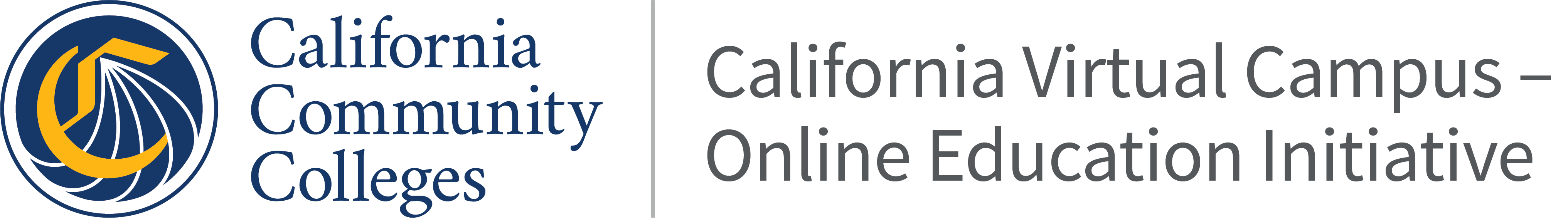 